Lampiran 1 
Persentase Profil RespondenLampiran 2 
Persentase Profil RespondenLAMPIRAN 3Kuesioner PenelitianKeterangan :STS = Sangat Tidak SetujuTS = Tidak SetujuN = NetralS = SetujuSS = Sangat SetujuOperasionalisasi Variabel Penelitian (Kualitas Sistem)Operasionalisasi Variabel Penelitian (Promosi Penjualan)C. Operasionalisasi Variabel Penelitian (Kepuasan Pengguna)Lampiran 4Data Kuesioner RespondenLAMPIRAN 5

Frekuensi Data RespondenKualitas SistemLampiran 6Promosi PenjualanLampiran 7Kepuasan PenggunaLampiran 8Uji ValiditasUji Validitas Kualitas Sistem (X1)Uji Validitas Promosi Penjualan (X2)Uji Validitas Kepuasan Pengguna (Y)Lampiran 9Uji Reliabilitas Kualitas Sistem (X1)Promosi Penjualan (X2)Kepuasan Pengguna (Y)Lampiran 10Uji Asumsi Klasik Uji NormalitasUji HeteroskedastisitasUji MultikolinearitasLampiran 11Analisis Regresi Uji-FUji-tKoefisien Determinasi (R2)Lampiran 12Grafik Scatterplot 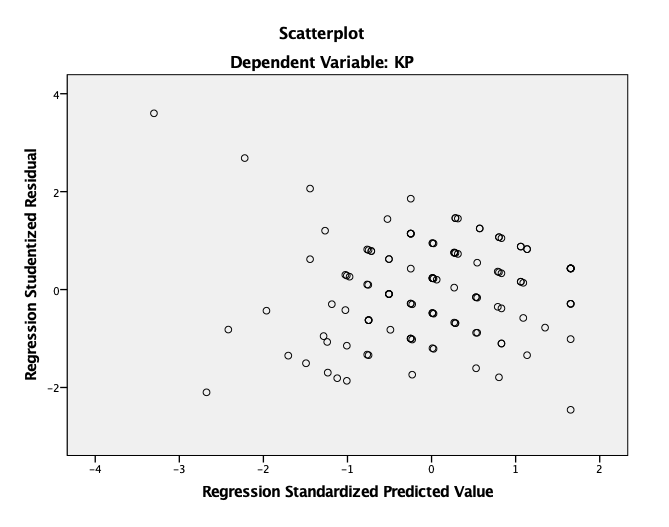 Lampiran 13Langkah-langkah menggunakan QR Code Gopay:Buka aplikasi Gojek, lalu tekan tanda Pay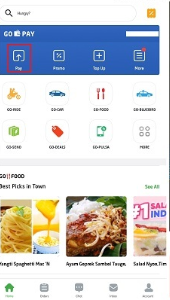  Lalu arahkan handphone ke kotak QR code untuk mengscan code tersebut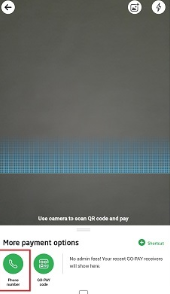 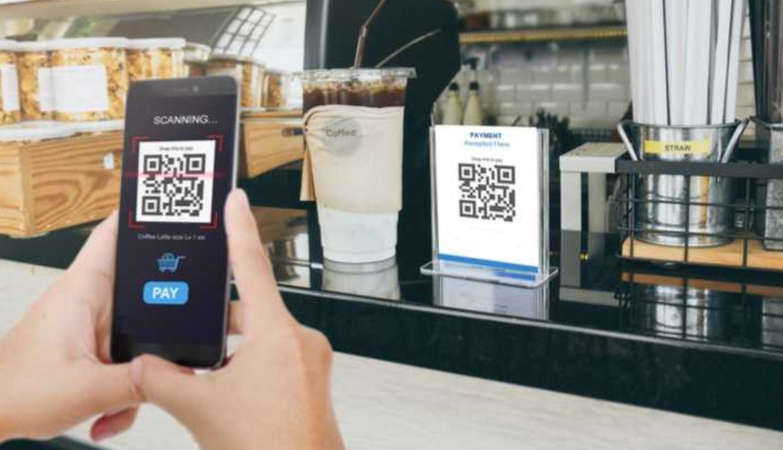 Setelah itu pengguna harus memasukan nominal pembayaran yang sesuai dan tekan confirm. 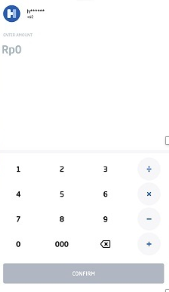 NoIndikatorSTS (1)TS (2)N (3)S (4)SS (5)1Anda mudah melakukan pembayaran melalui QR Code Go-pay2QR Code Go-pay jarang mengalami gangguan atau kegagalan3Proses QR Code Go-pay berlangsung dengan cepat4Sistem QR Code Go-pay terjaga dengan amanNoIndikatorSTS (1)TS (2)N (3)S (4)SS (5)1Anda sering mendapatkan cashback dari QR Code Go-pay2Nilai uang yang anda peroleh dari promosi QR Code Go-pay adalah besar3Merchant yang menggunakan QR Code Go-pay banyak4Merchant yang menggunakan QR Code Go-pay dapat ditemukan dibanyak tempatNoIndikatorSTS (1)TS (2)N (3)S (4)SS (5)1Anda senang mendapatkan cashback2Cashback yang anda peroleh sesuai dengan harapan anda3Semua pengguna memperoleh cashback yang sama atau tidak berbeda-beda dengan pengguna lainNo.KS1 KS2KS3KS4PP1PP2PP3PP4KP1KP2KP315443535554524444444444435555555555545555555555555555555544364444544443474454344544585455535554595445544544410444444554451143443334545124354434445413534543445331445545344434154444435444416545553553441743334333433185555555555519555454555452055555555555215445555555522544555545552355555455553244444434443425545544445452644445444444274343534453328445555554442943454355533305344444444431454554334333253555355545335444334233334544553444453553434344534365555544454437545443445333843444344433393234433345540444443444344144434333534424344444444443545443455534454445345545454545445554446545454555444755554455545483533344333349555545545555054455455534515345545555552455343545335333333333333545354334454455545554445445655555555555574454534454558555533553355954555545544605453334453561344543444336234334354433634544554455564434444444336544444345544665555555553567454332455346854554455555693554543454570544453445557154445455555725555224354573445554445437453554344444754324445544476544444444447745545344535785555544454579434453455348055555555555815555535555582545454445458344444344434845454444445485444444554448654555255535875444445555588322354553348944355455545905354534454591544453544449244445554555935555433454494434333433339543344344544964443434342397434443443339855444454545995555555555510055555454545101544554554441025155535553310355555555545104534443554551055554544555510633243324325107445552555441085555555555410944445533535110433444444441115444535553411254444544534113444443444431145354445553411543444444445116344554224431175454534453411855444555545119555555555451203242321254512144545444545122555553445431235435535554512453555555555KS1KS1KS1KS1KS1KS1FrequencyPercentValid PercentCumulative PercentValid397.37.37.3Valid44536.336.343.5Valid57056.556.5100.0ValidTotal124100.0100.0KS2KS2KS2KS2KS2KS2FrequencyPercentValid PercentCumulative PercentValid11.8.8.8Valid232.42.43.2Valid32822.622.625.8Valid45645.245.271.0Valid53629.029.0100.0ValidTotal124100.0100.0KS3KS3KS3KS3KS3KS3FrequencyPercentValid PercentCumulative PercentValid232.42.42.4Valid397.37.39.7Valid45544.444.454.0Valid55746.046.0100.0ValidTotal124100.0100.0KS4KS4KS4KS4KS4KS4FrequencyPercentValid PercentCumulative PercentValid221.61.61.6Valid31411.311.312.9Valid45645.245.258.1Valid55241.941.9100.0ValidTotal124100.0100.0PP1PP1PP1PP1PP1PP1FrequencyPercentValid PercentCumulative PercentValid210.80.80.8Valid3129.79.710.5Valid44637.137.147.6Valid56552.452.4100ValidTotal124100100PP2PP2PP2PP2PP2PP2FrequencyPercentValid PercentCumulative PercentValid25444Valid35342.742.746.8Valid44334.734.781.5Valid52318.518.5100ValidTotal124100100PP3PP3PP3PP3PP3PP3FrequencyPercentValid PercentCumulative Percent11.8.8.8Valid221.61.62.4Valid397.37.39.7Valid457464655.6Valid55544.444.4100ValidTotal124100100PP4PP4PP4PP4PP4PP4FrequencyPercentValid PercentCumulative PercentValid232.42.42.4Valid3108.18.110.5Valid45645.245.255.6Valid55544.444.4100ValidTotal124100100KP1KP1KP1KP1KP1KP1FrequencyPercentValid PercentCumulative Percent397.37.37.343729.829.837.157862.962.9100Total124100100KP2KP2KP2KP2KP2KP2FrequencyPercentValid PercentCumulative PercentValid221.61.61.6Valid33830.630.632.3Valid457464678.2Valid52721.821.8100ValidTotal124100100KP3KP3KP3KP3KP3KP3FrequencyPercentValid PercentCumulative PercentValid210.80.80.8Valid32520.320.321Valid44334.734.755.6Valid55544.444.4100ValidTotal124100100Item-Total StatisticsItem-Total StatisticsItem-Total StatisticsItem-Total StatisticsItem-Total StatisticsScale Mean if Item DeletedScale Variance if Item DeletedCorrected Item-Total CorrelationCronbach's Alpha if Item DeletedKS112.603.200.541.687KS213.102.875.445.747KS312.762.787.630.631KS412.822.911.559.672Item-Total StatisticsItem-Total StatisticsItem-Total StatisticsItem-Total StatisticsItem-Total StatisticsScale Mean if Item DeletedScale Variance if Item DeletedCorrected Item-Total CorrelationCronbach's Alpha if Item DeletedPP112.313.336.487.708PP213.043.161.421.754PP312.402.909.627.629PP412.402.974.626.631Item-Total StatisticsItem-Total StatisticsItem-Total StatisticsItem-Total StatisticsItem-Total StatisticsScale Mean if Item DeletedScale Variance if Item DeletedCorrected Item-Total CorrelationCronbach's Alpha if Item DeletedKP18.101.867.462.703KP28.781.489.532.621KP38.441.305.616.507Reliability StatisticsReliability StatisticsCronbach's AlphaN of ItemsCronbach's AlphaN of Items0.7434Reliability StatisticsReliability StatisticsCronbach's AlphaN of ItemsCronbach's AlphaN of Items0.7414Reliability StatisticsReliability StatisticsCronbach's AlphaN of ItemsCronbach's AlphaN of Items0.7123Test of NormalityTest of NormalityTest of NormalityTest of NormalityTest of NormalityTest of NormalityKolmogorov-SmirnovaKolmogorov-SmirnovaKolmogorov-SmirnovaShapiro-WikShapiro-WikShapiro-WikStatisticdFSig.StatisticdFSig.Unstandardized Residual.048 124 .200*  .988124  .327Unstandardized Residual.048 124 .200*  .988124  .327*. This is a lower bound of the true significance.*. This is a lower bound of the true significance.*. This is a lower bound of the true significance.*. This is a lower bound of the true significance.a. Liliefors Significance Correctiona. Liliefors Significance Correctiona. Liliefors Significance CorrectionCoefficientsaCoefficientsaCoefficientsaCoefficientsaCoefficientsaCoefficientsaCoefficientsaModelModelUnstandardized CoefficientsUnstandardized CoefficientsStandardized CoefficientstSig.ModelModelBStd. ErrorBetatSig.1(Constant)1.0090.1865.43501KS-0.1020.052-0.202-1.9630.0521PP_2-0.0110.006-0.179-0.1740.084a. Dependent Variable: RES_ABSa. Dependent Variable: RES_ABSa. Dependent Variable: RES_ABSa. Dependent Variable: RES_ABSa. Dependent Variable: RES_ABSa. Dependent Variable: RES_ABSa. Dependent Variable: RES_ABSa. Dependent Variable: RES_ABSCoefficientsaCoefficientsaCoefficientsaCoefficientsaCoefficientsaCoefficientsaCoefficientsaCoefficientsaCoefficientsaModelModelUnstandardized CoefficientsUnstandardized CoefficientsStandardized CoefficientstSig.Collinearity StatisticsCollinearity StatisticsModelModelBStd. ErrorBetaToleranceVIF1(Constant)1.887.3335.673.000 1KS.364.093.3423.916.000 .689 1.4511PP_2.044.011.3403.886.000 .689 1.451a. Dependent Variable: KPANOVAaANOVAaANOVAaANOVAaANOVAaANOVAaANOVAaModelModelSum of SquaresdfMean SquareFSig.1Regression15.13527.56834.402.000b1Residual26.617121.2201Total41.753123a. Dependent Variable: KPb. Predictors: (Constant), PP_2, KSCoefficientsaCoefficientsaCoefficientsaCoefficientsaCoefficientsaCoefficientsaCoefficientsaModelModelUnstandardized CoefficientsUnstandardized CoefficientsStandardized CoefficientstSig.ModelModelBStd. ErrorBetatSig.1(Constant)1.887.3335.673.000 1KS.364.093.3423.916.000 1PP_2.044.011.3403.886.000 a. Dependent Variable: KPa. Dependent Variable: KPa. Dependent Variable: KPa. Dependent Variable: KPa. Dependent Variable: KPa. Dependent Variable: KPa. Dependent Variable: KPa. Dependent Variable: KPModelRR SquareAdjusted R SquareStd. Error of the Estimate1.602a.362.352.46902a. Predictors: (Constant), PP_2, KSb. Dependent Variable: KP